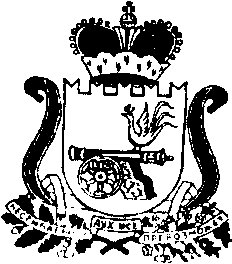 КАРДЫМОВСКИЙ РАЙОННЫЙ СОВЕТ ДЕПУТАТОВРЕШЕНИЕот 19.09.2018                                     № Ре-00051О готовности учреждений культуры Кардымовского района Смоленской области к осенне-зимнему периоду 2018-2019 г.г. Заслушав информацию начальника  Отдела культуры Администрации муниципального образования «Кардымовский район» Смоленской области  о готовности учреждений культуры Кардымовского района Смоленской области к осенне-зимнему периоду 2018-2019 г.г., Кардымовский районный  Совет депутатовРЕШИЛ:Информацию начальника  Отдела культуры Администрации муниципального образования «Кардымовский район» Смоленской области  о готовности учреждений культуры Кардымовского района Смоленской области к осенне-зимнему периоду 2018-2019 г.г. принять к сведению (информация прилагается).Председатель Кардымовского районного Совета депутатов								Г.Н. Кузовчикова